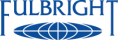 FULBRIGHT FACULTY DEVELOPMENT PROGRAMApplication Deadline: February 28, 2013The United States Department of State and the U.S. Embassy in Serbia are pleased to announce a new Fulbright program offered to citizens of Serbia – the Fulbright Faculty Development Program.  This program is a non-degree, professional development program that provides promising junior university faculty with the opportunity to:develop new courses and implement curriculum reform at their home institutions;cultivate teaching skills and techniques based on personal observation of U.S. educational methods;expand the information base in their fields of study;become a vehicle for on-going contact and exchange between their home and host institutions.To qualify for the Fulbright Faculty Development Program, an applicant must:hold a university degree;be currently teaching at an institution of higher education;have at least two years of teaching experience at an institution of higher education by the time of application;demonstrate proficiency in oral and written English (selected finalists will be required to take TOEFL test);be eligible to receive J-1 visa, which requires the grantee to return to the Republic of Serbia for a minimum of two years after the completion of the program;be able to receive a satisfactory medical clearance.Not eligible are U.S. citizens or permanent residents (green card holders), employees of U.S. Embassy in Serbia and their immediate family members, as well as persons desiring permanent residence in the United States.The 2013-2014 Fulbright Faculty Development Program offers programs of 6 to 9 months at U.S. higher education institutions.  Program activities include observing courses, developing curricula, gathering resource materials, attending conferences, collaborating with U.S. colleagues and giving presentations.  The Fulbright Faculty Development Program offers scholarships in any academic field.One of the important components of the Fulbright Faculty Development Program is a formal affiliation at a U.S. university.  In many cases, applicants are in contact with colleagues at U.S. institutions and have made preliminary plans for their placements by securing a letter of invitation from the prospective host institution.  When determining which institutions to contact, do not limit yourself to the most well-known U.S. universities.  Though some U.S. institutions may not have an international reputation, they often do have appropriate facilities for scholars to observe classes and conduct research.  Scholars placed in these smaller and less renowned institutions often are given greater attention than their colleagues who are affiliated with larger and more well-known universities.  If you have studied previously in the United States, you should avoid seeking affiliation at your U.S. alma mater.  This is to ensure that you expand your contacts within the U.S. academic community.  However, applicants with no prior contacts with a U.S. university are also encouraged to apply, as the affiliations for them can be sought through the U.S. implementing organization.The Fulbright Faculty Development Program provides round-trip international and domestic transportation, medical insurance, monthly stipends, and professional development funding.  Since the Fulbright Faculty Development Program is a non-degree program, Fellows are not required or permitted to receive transcripts, grades or credit.Dependents:  Since funding is limited, the Program at this time does not permit accompanying dependents.How to apply:By February 28, 2013, applicants must submit an on-line application for Fulbright Student Program at Embark: https://apply.embark.com/student/fulbright/international/20/  (Please enter “Visiting Student researcher” in the Degree-objective field.)The application should consist of the following:Completed application formNarrative Project and Personal Statement3 letters of recommendationCurriculum Vitae (CV)A copy of your diploma (for all degrees achieved)Letter from employer confirming employment at a Serbian higher education institutionLetter or e-mail invitation from a U.S. institutions (if available)Copy of Serbian passportPlease scan all the above mentioned documents and upload to your online application!  All documents must be submitted in English.  The letters should be written in English if possible.  If not, an original English translation must be provided.  Incomplete applications will not be considered.For additional information about this program, please contact U.S. Embassy Cultural Affairs Assistant at stankovicv@state.govWebsite: http://serbia.usembassy.gov/